Publicado en México el 02/12/2021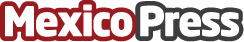 DigiCert: Pasaportes de vacunación en México, pero ¿qué pasa con la seguridad de los datos?A medida que se amplía la vacunación, vuelve a tomar forma la búsqueda del merecido viaje. Las fronteras están reabriendo paulatinamente las puertas a la llegada de viajeros aéreos, lo que ha traído impactos positivos para la reanudación del turismoDatos de contacto:Prensa DigiCert Latam573125893314Nota de prensa publicada en: https://www.mexicopress.com.mx/digicert-pasaportes-de-vacunacion-en-mexico Categorías: Viaje Ciberseguridad http://www.mexicopress.com.mx